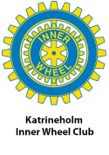 Månadsbrev nr 14 april 2021		Katrine Plan		Catarina Bennetoft		President		SekreterareÅrets motto: Lead by changeKära Inner Wheelare! Hoppas ni alla haft en fin påsk och att många redan fått sin första spruta, kanske två så att vi alla snart kan ses igen😊.Från senaste styrelsemötet förmedlas följande:IW Katrineholm kommer i oktober arrangera Distriktsmöte till vilket samtliga medlemmar bjuds in. Inbjudan och datum kommer senare.Klubbens 60 årsjubileum genomförs i december i samband med julfesten.Vi byter vår månatliga bidragsmottagare från SOS-barnbyar till Silviasystrarna.Vi uppmanar våra medlemmar att fortsätta bidra till våra gemensamma projekt. Vi i klubben samlade in drygt 13 000 kr under juli 2019-juli 2020. Bidrag som helt avstannats på grund av situationen och inställda möten. Gå gärna in och läs om projekten Narkotikahundarna, Garissa, Silviasystrarna och Inner Wheel doktorerna på www.innerwheel.se och skänk en gåva via swish nr 123 331 15 03 och märk med önskat projekt.Missa in våra gemensamma promenaderPromenadgruppen under ledning av Agneta Kullberg ses varje onsdag. Alla är välkomna och tempot anpassas till deltagarna – så häng gärna med! Vi träffas vid Stadsparkens scen på onsdagar kl. 13.00 och avslutar promenaden med fika som var och en tar med. Vi behöver inte bära med kaffet, Agneta tar hand om det i sitt hus i närheten.Vi går i en takt så att alla kan hänga med.Kontakta Agneta på telefon 070-3251787 om du har några frågor eller ta del via Facebook Inner Wheel Katrineholm (klicka på den blå texten och du kommer direkt dit).Glöm inte!Röda Korset önskar volontärerRöda Korset söker vaccinationsstödjare till fas 4 i maj och juni. Om du är intresserad hör du av dig till Katrine Plan via e-post eller telefon som samordnar med Röda Korset. (katrinep97@gmail.com eller 070 372 34 17) Det finns ett stort behov och uppdraget gäller 4 timmar en gång per vecka eller var 14:e dag. Hoppas det finns intresse inom IW att bidra. Matrikel finns ännu att hämta på Elektrotjänst och Turistbyrån. Elektrotjänst har öppet mellan 10.00 och 18.00. Turistbyrån mellan 11.00 och 15.00 på vardagar. Kan man inte ta sig ut så hör av er till mig via mejl eller telefon så levererar vi.Hemsidan är en bra kanal för information. Där finner ni numera våra magasin. Både IW Nytt och IIW Magazine. https://www.innerwheel.se/vaara-magasin/	På Hemsidan hittar ni också information om klubben och det som händer hos oss. Numera finns även en sida med pressklipp vi figurerat i.Kontaktuppgifter behöver ibland uppdateras. Glöm inte att ändra på hemsidan om du flyttar, byter telefon eller mejl.IW-luncherna är fortsatt inställda. Vårens ProgramVi avvaktar ännu möjligheten att ses i ett större sammanhang.Påminner om Facebook Vår grupp växer, om än sakta. Jag uppmanar er alla att gå med. Det är enkelt och kan bli en trevlig kanal där vi kan dela vår vardag med tips och tankar, men även bilder från möten med varandra när det sker. Och framöver kan vi enkelt dela med oss efter våra gemensamma månadsmöten.Varma hälsningarCatarina Bennetoftsekreterare